Концерт на 8 марта «Ради прекрасных дам»В очередной раз участники художественной самодеятельности Бикбаевского дома культуры порадовали жителей села праздничным концертом, посвященный международному женскому дню, который прошел 7 марта.Творческий коллектив Дома культуры подготовил замечательную праздничную программу. Много замечательных номеров подарили зрителям учащиеся Бикбаевской школы. В их исполнении звучали песни о маме.С особой теплотой встречали зрители выступления младшей танцевальной группы «Ляйсан» (3 класс) и группы «Энже» (7-9 кл).Покорили зрителей чудесными голосами дуэт Матыновой М и Суфиярова Р.Юмористические номера в исполнении Мугатарова Л.,Фаюршина Э., Муллахметовой Р., Анисимовой Д.,  Нуриахметовой А. подарили много радостных минут. Зрители воспринимали каждое исполнение с радостью и волнением, щедро одаривая артистов аплодисментами.Люди уходили домой с хорошим настроением и зарядом бодрости, которые так необходимы в нашей жизни.И закончилось мероприятие чаепитием.                                                       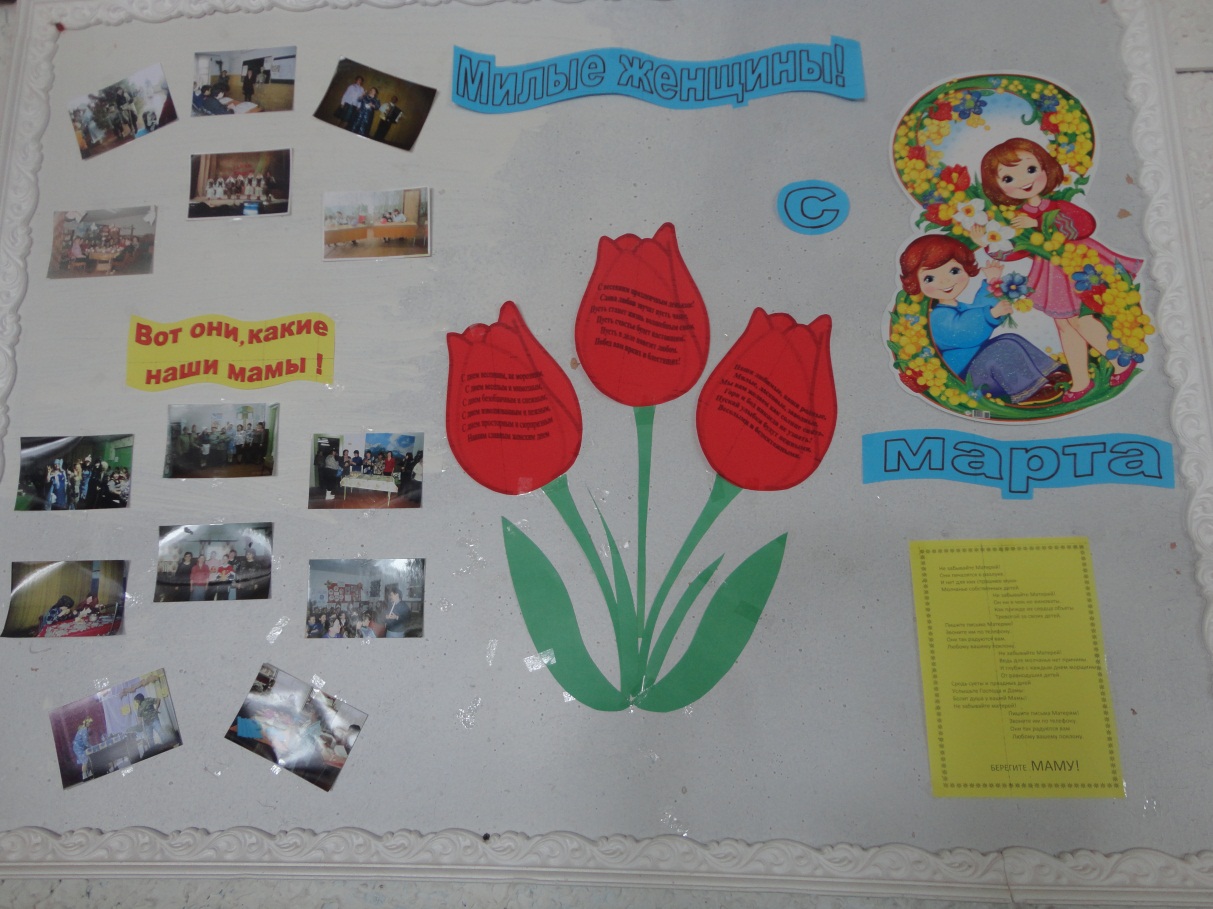 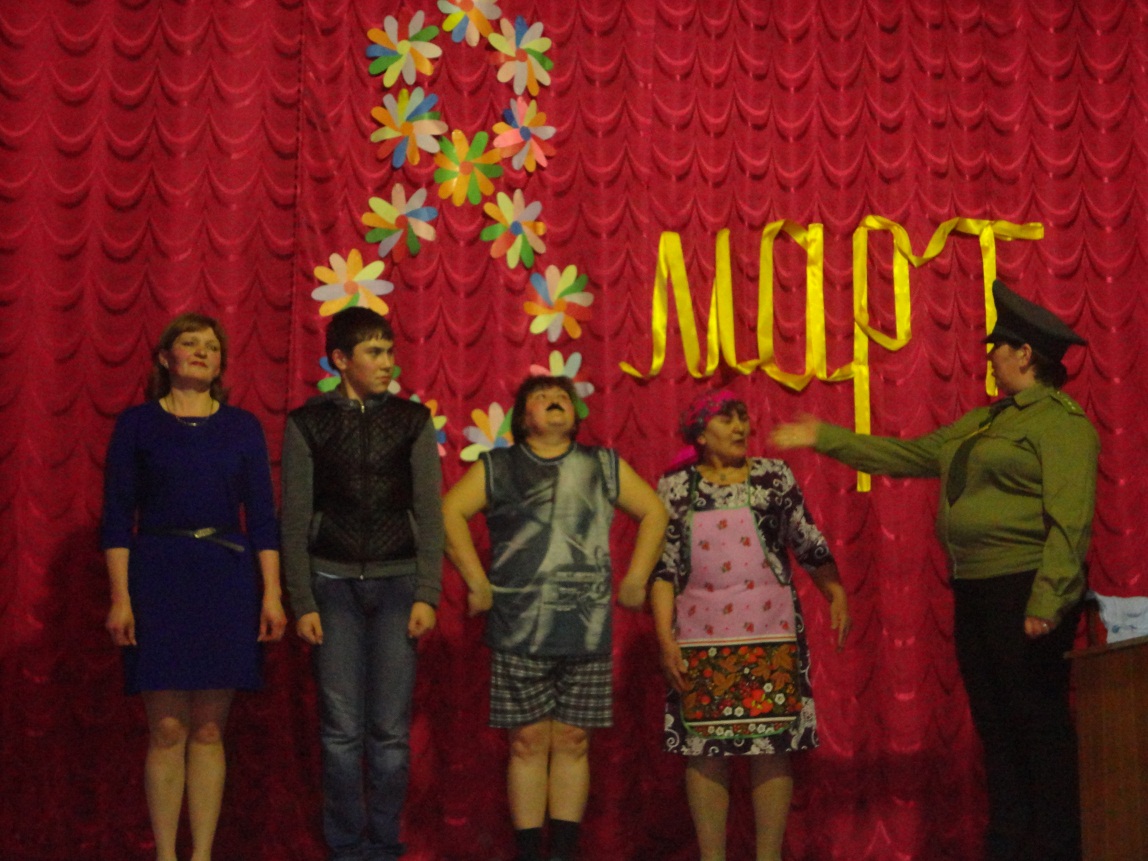 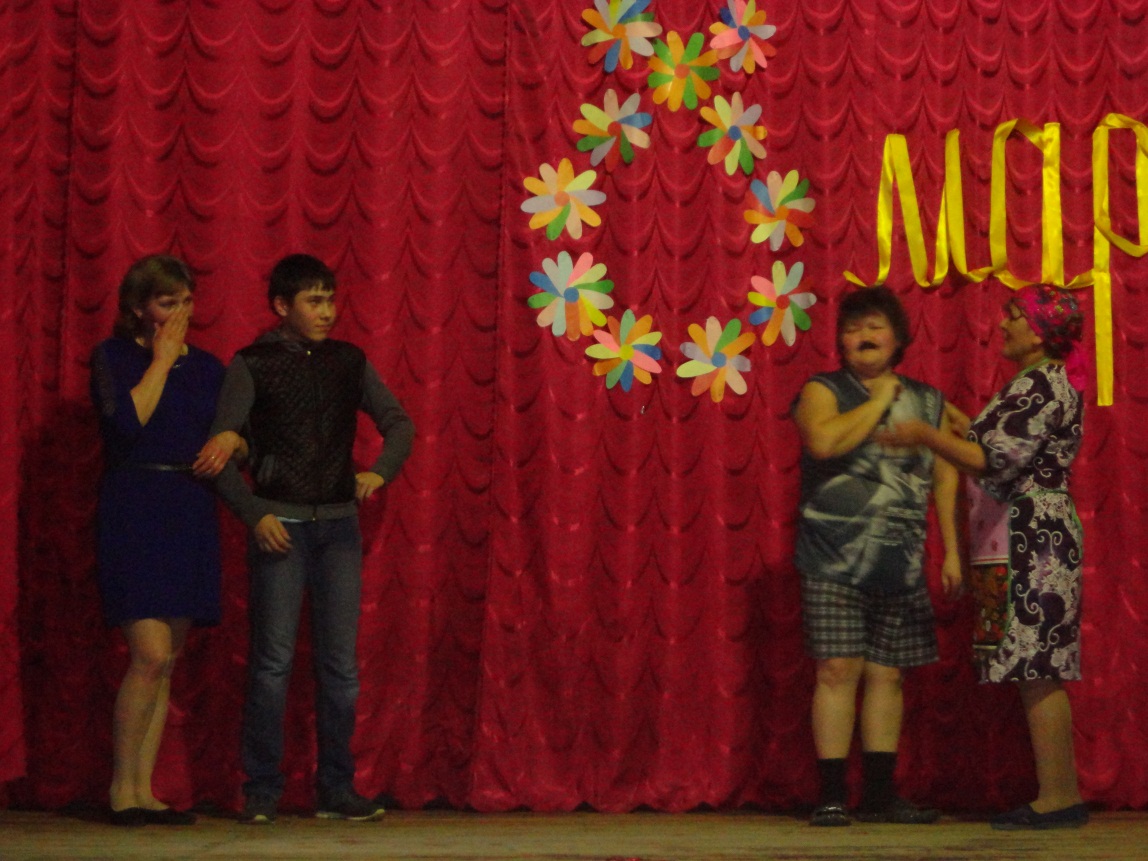 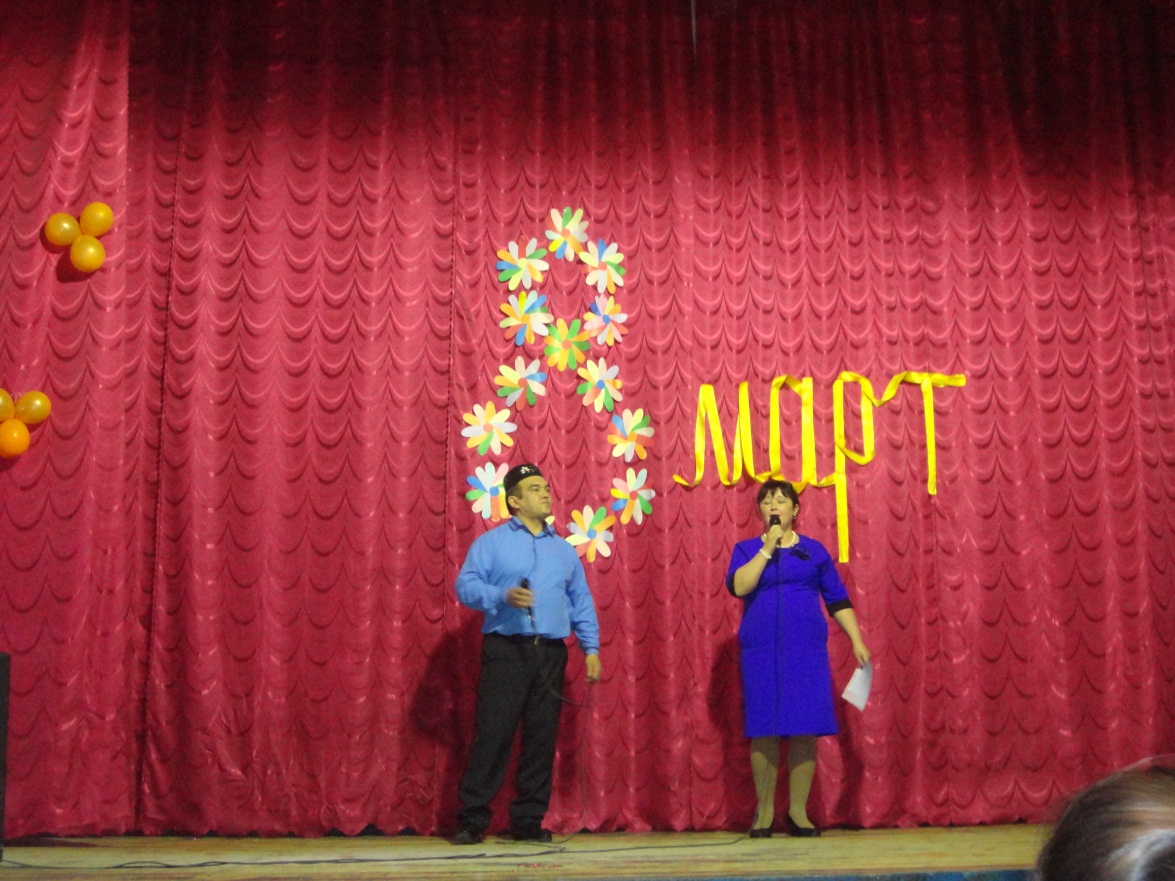 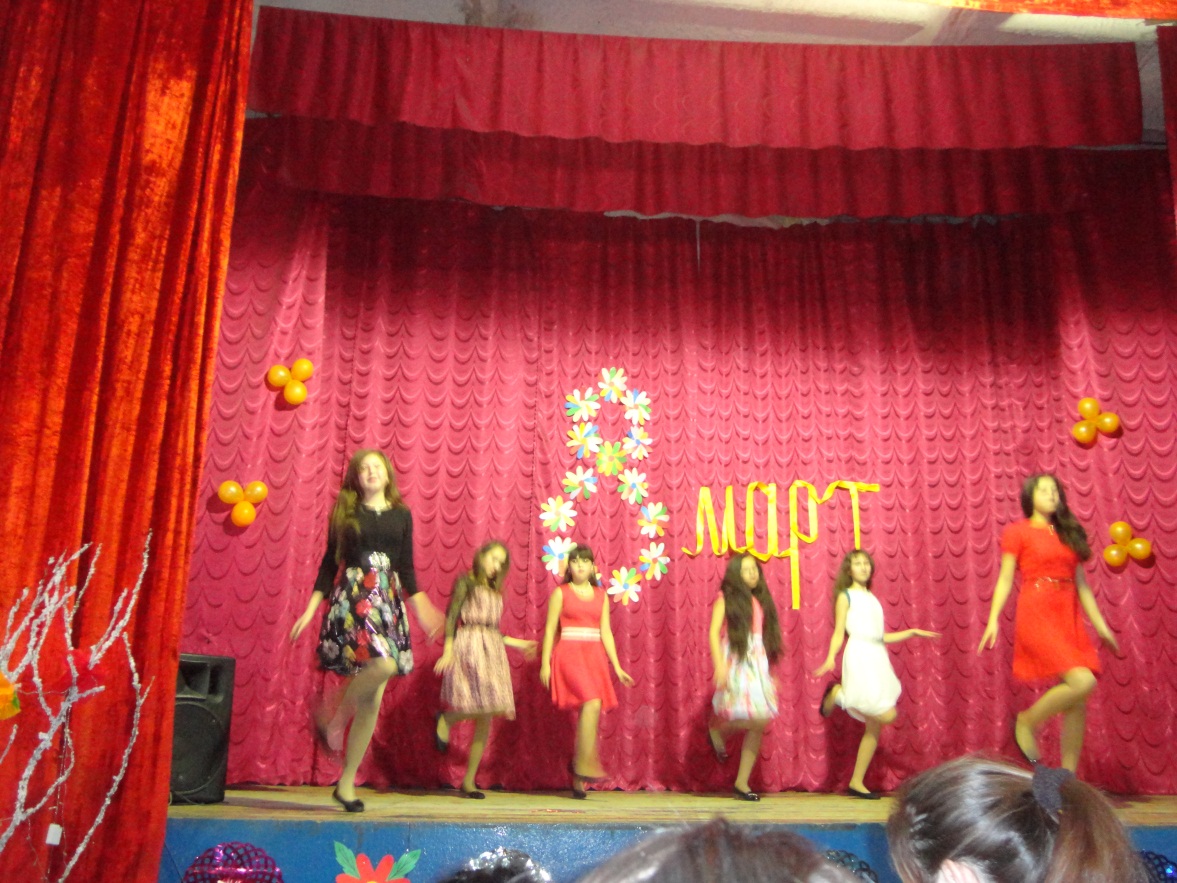 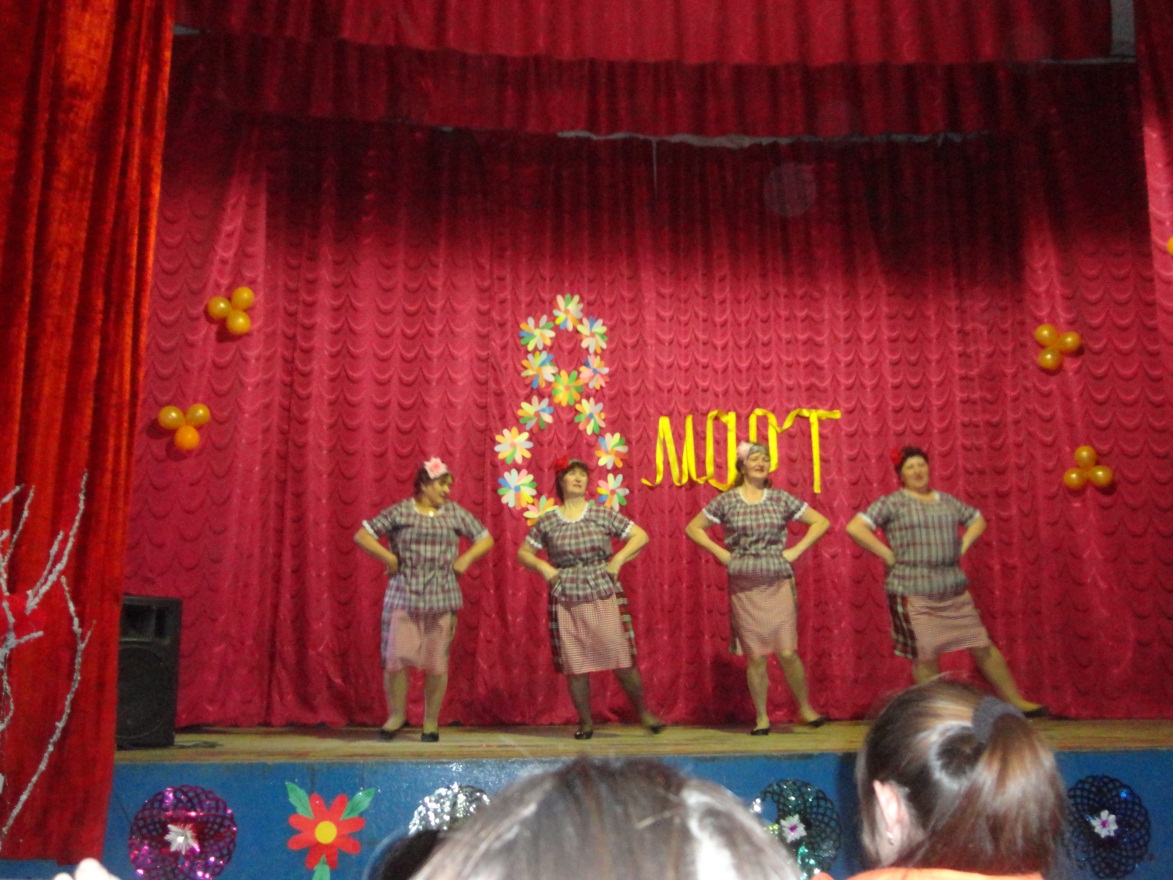 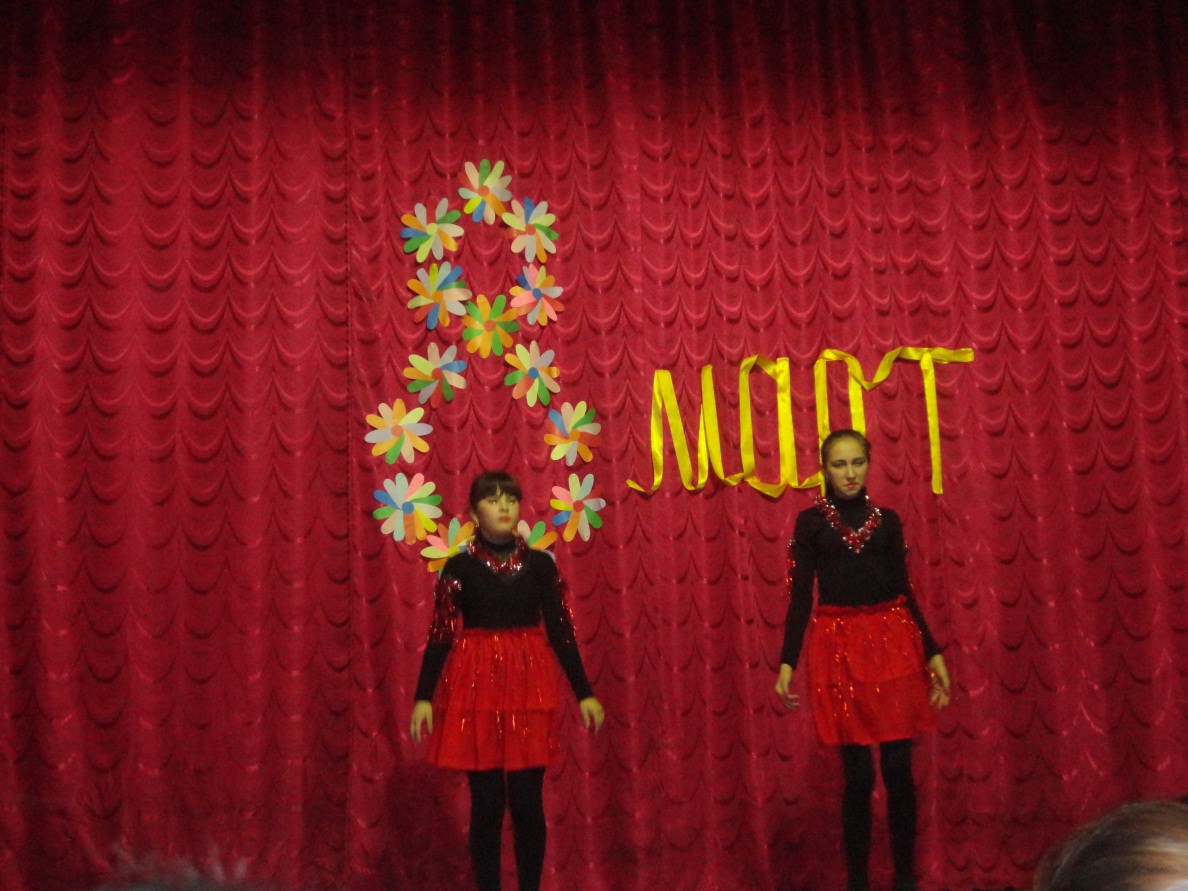 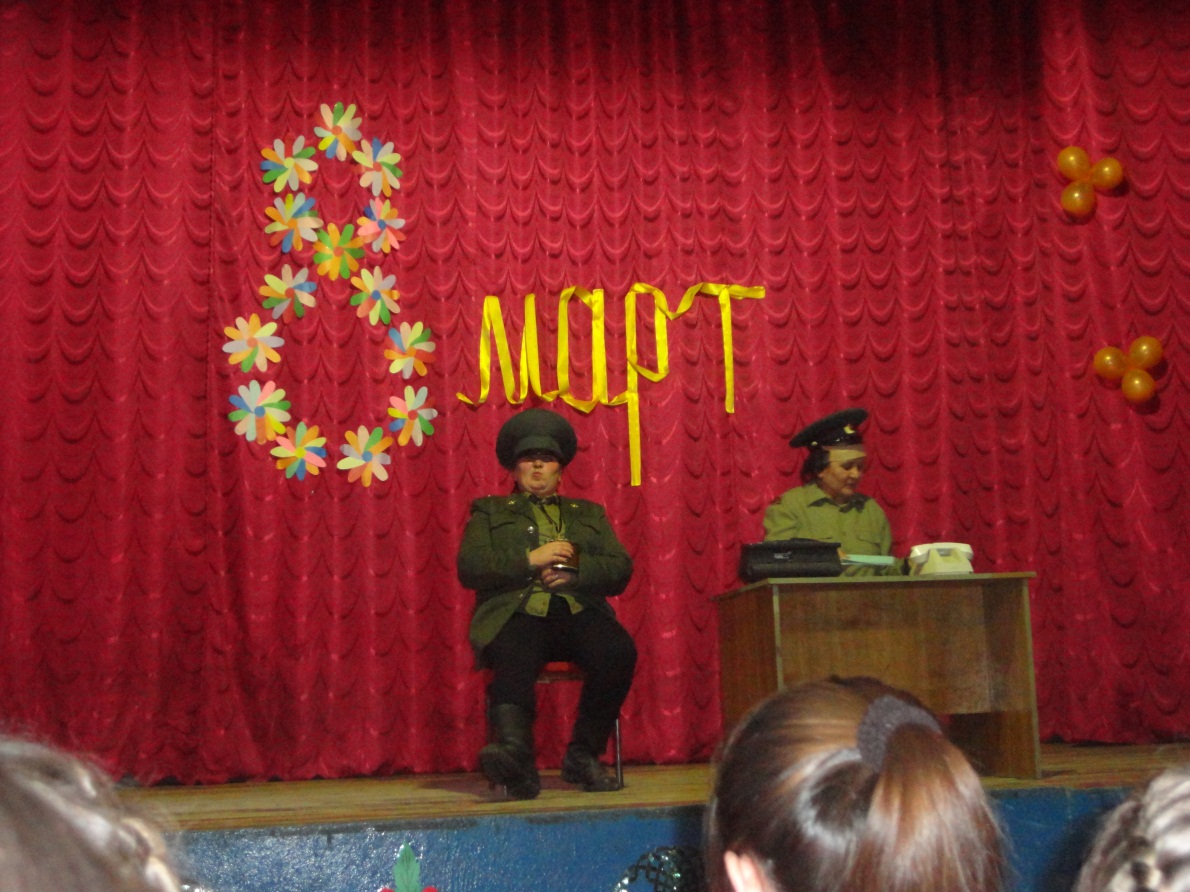 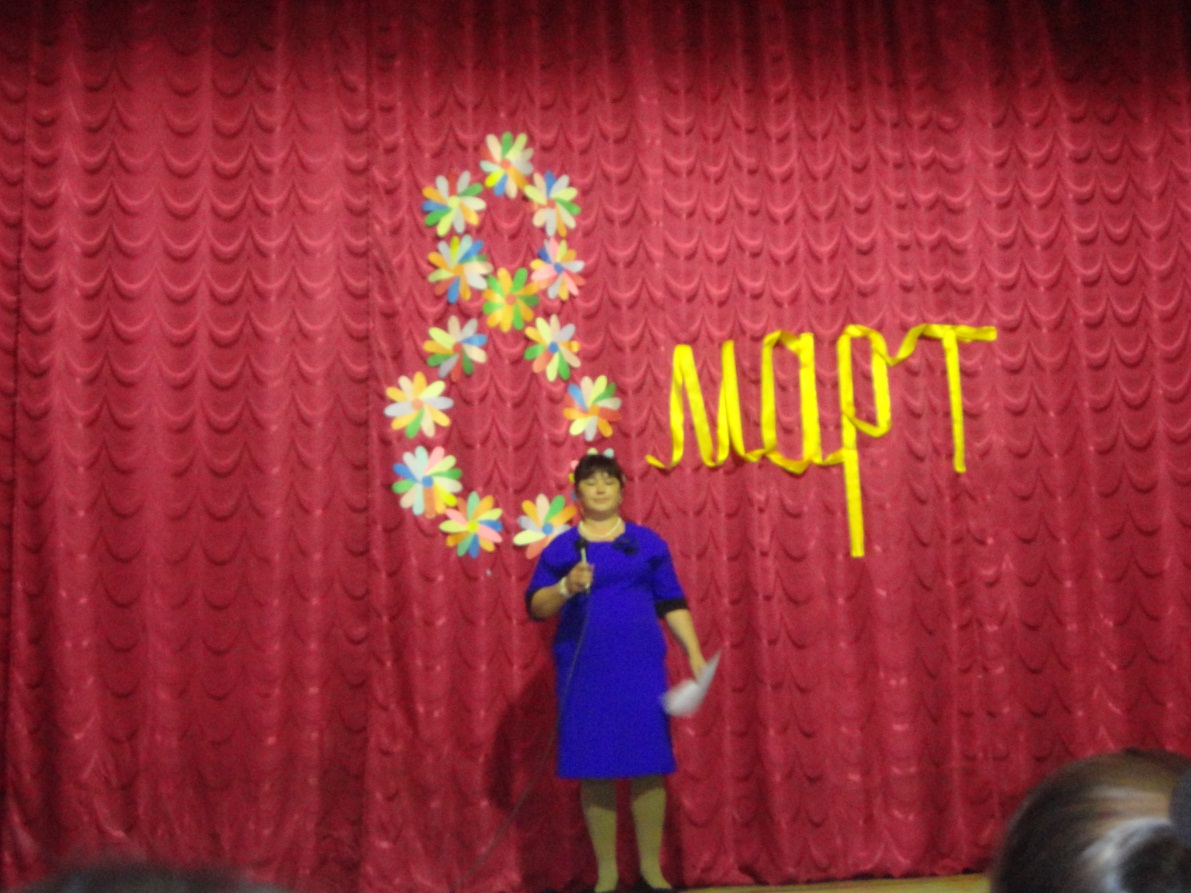 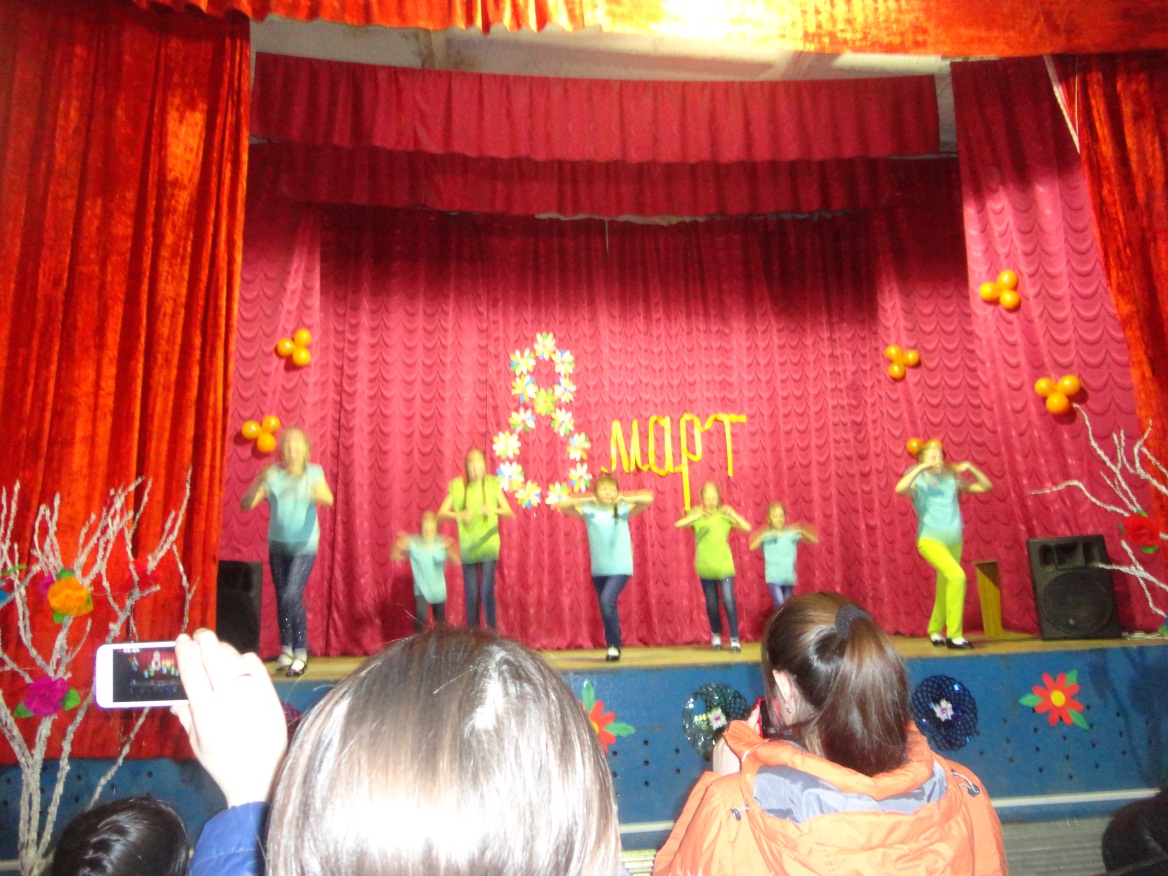 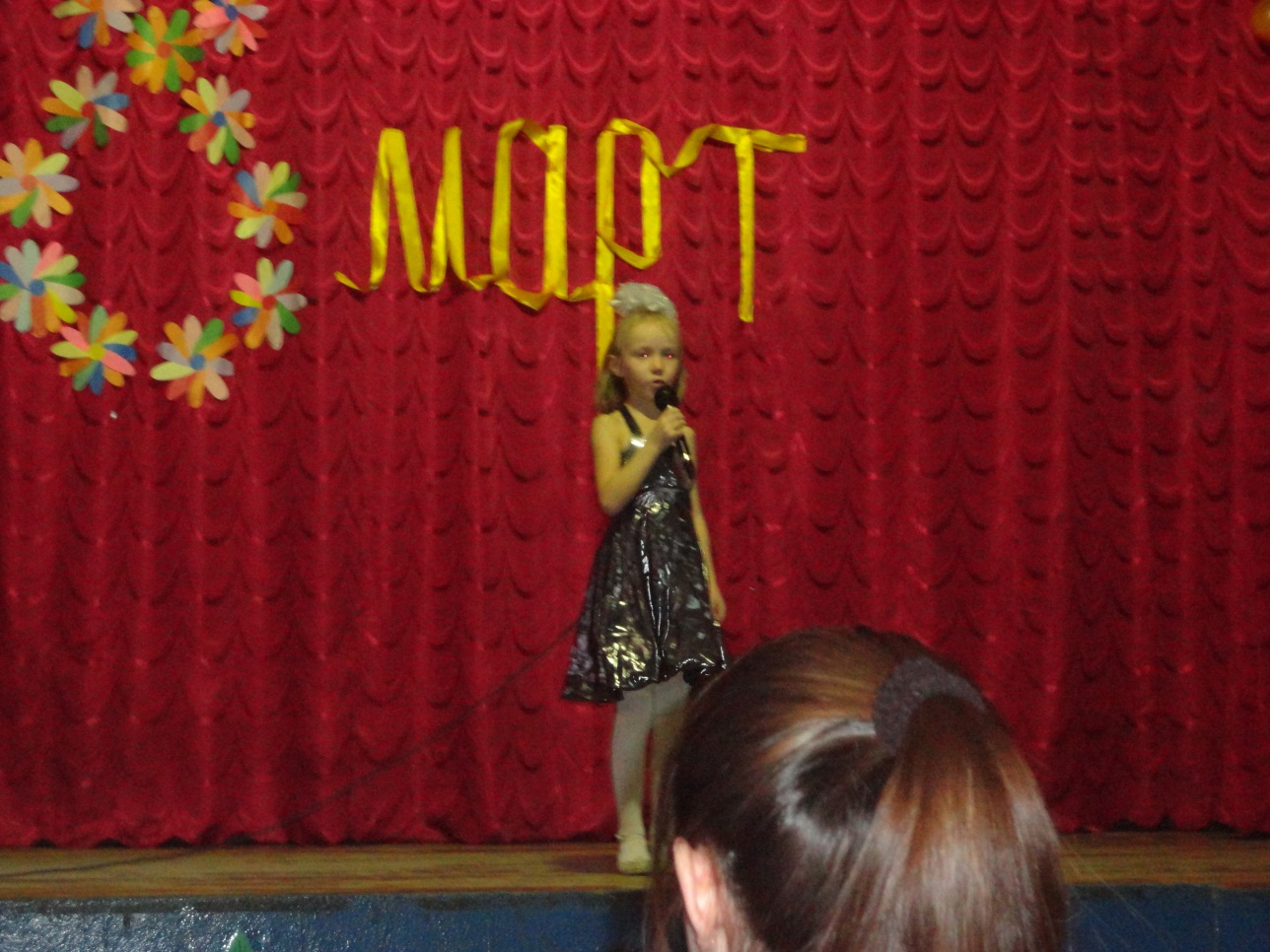 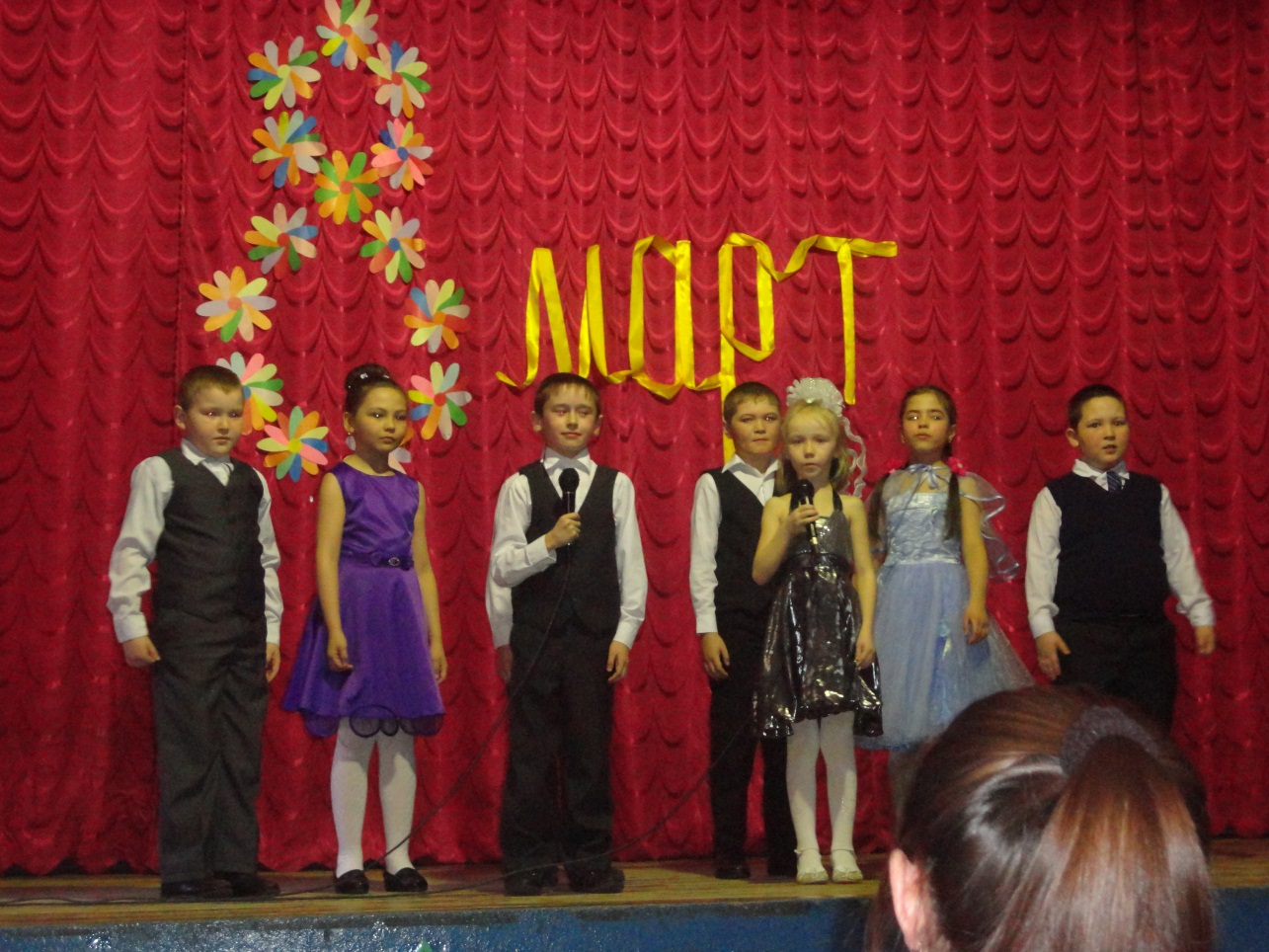 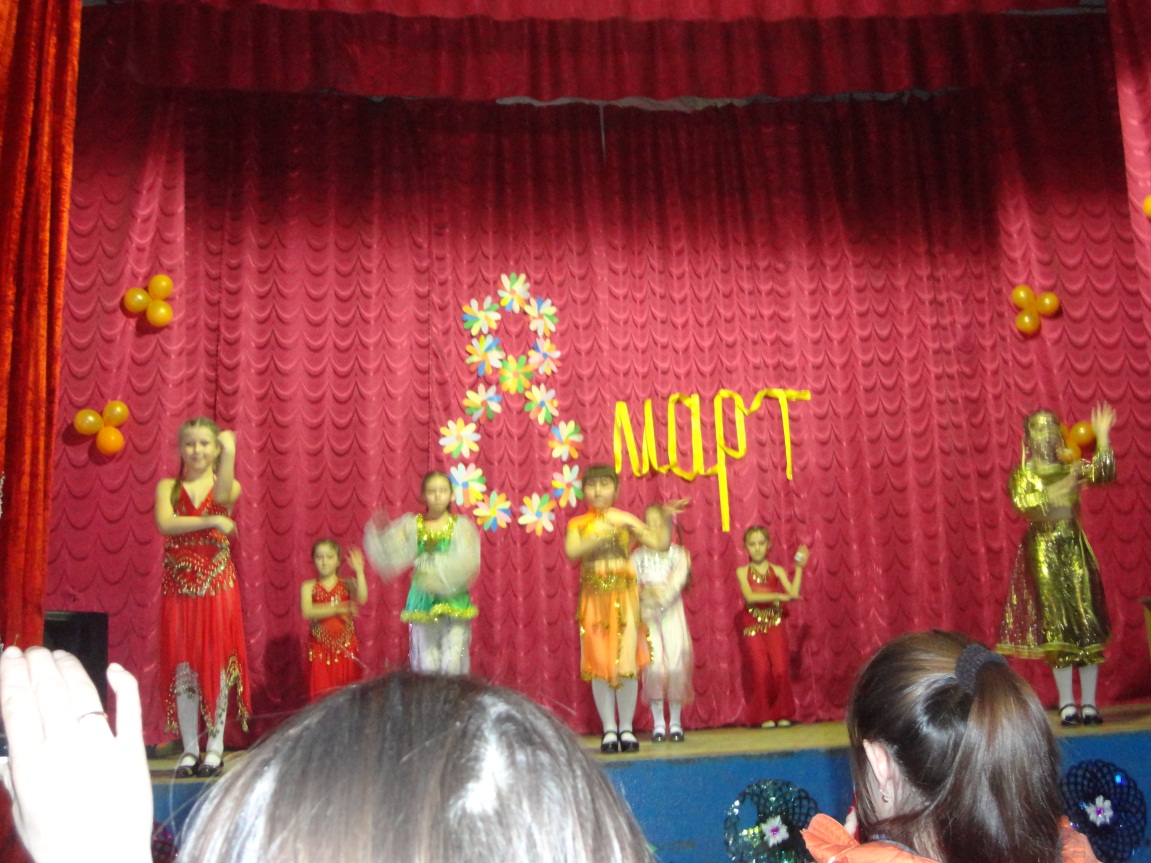 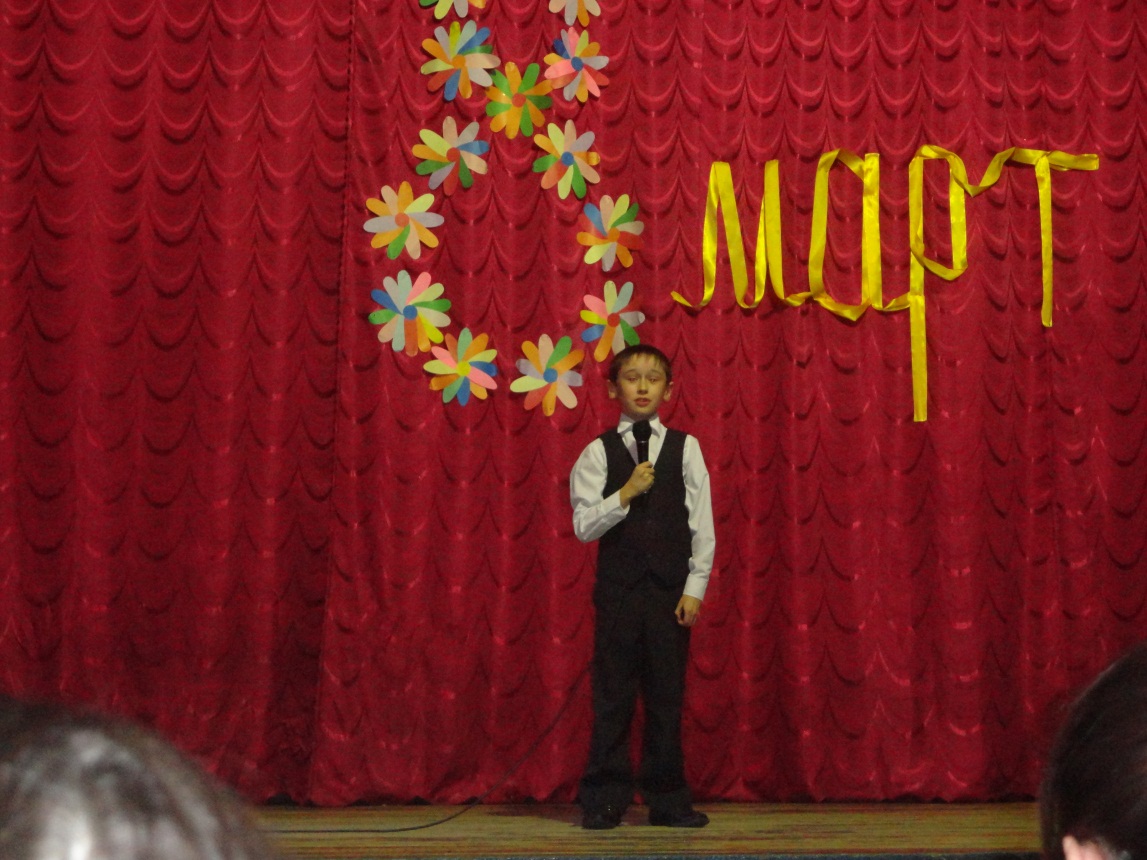 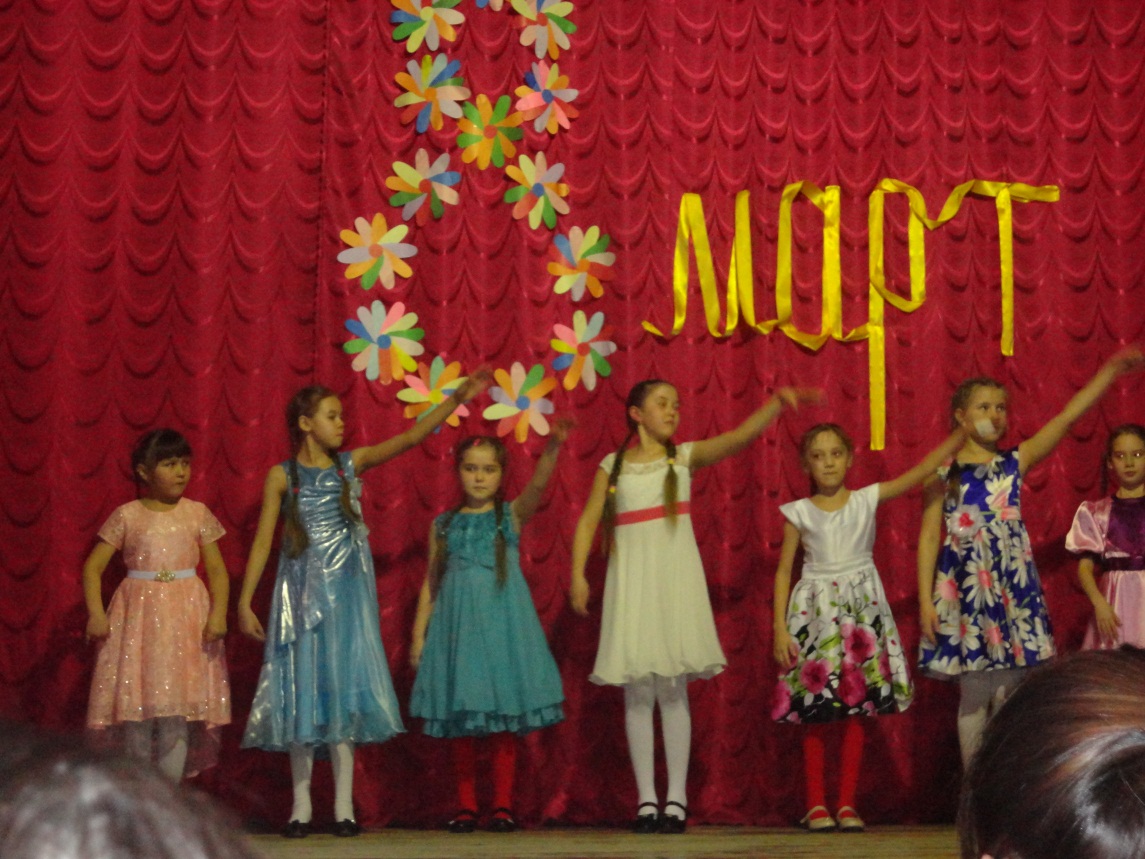 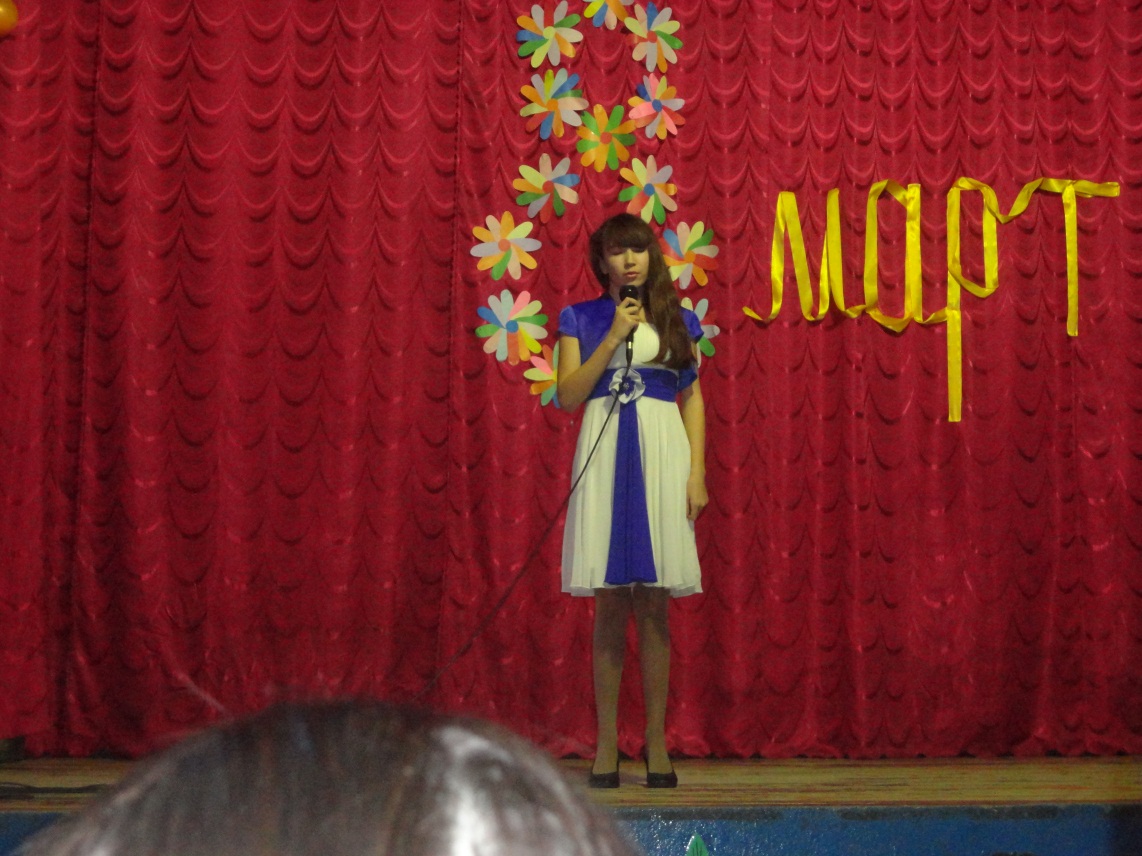 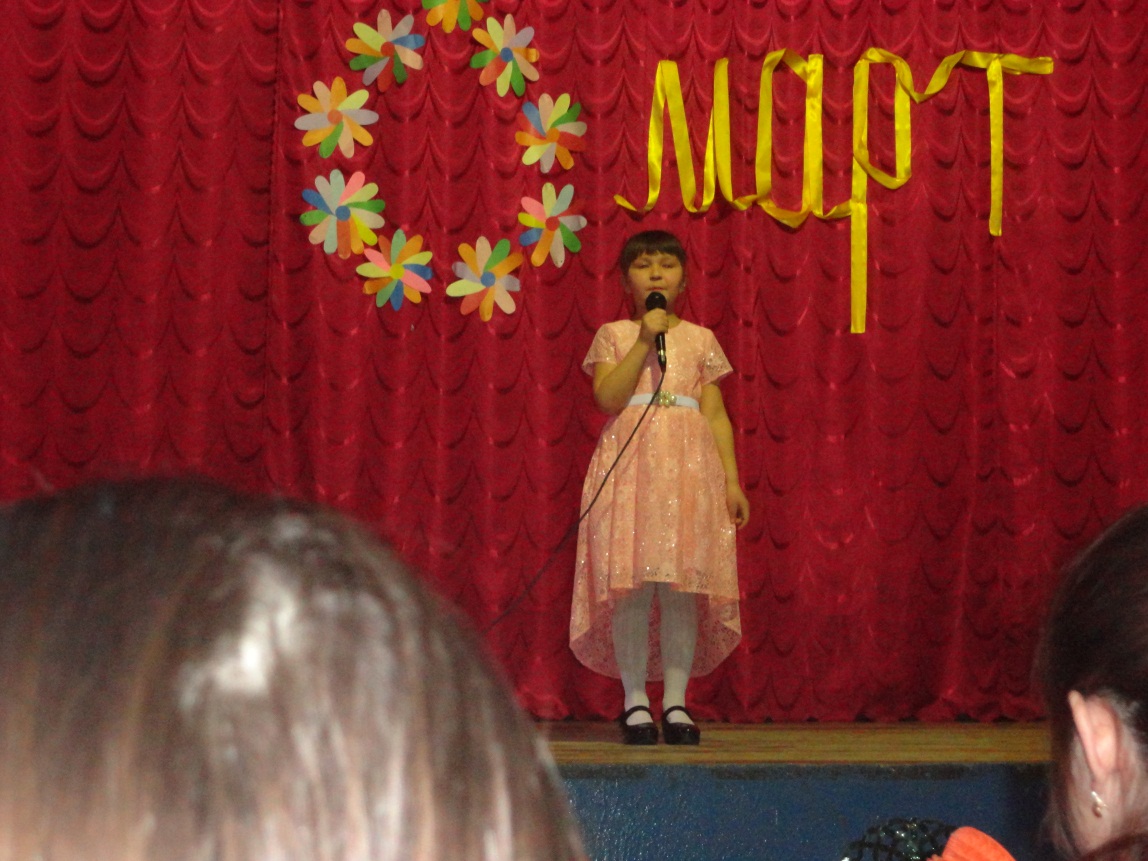 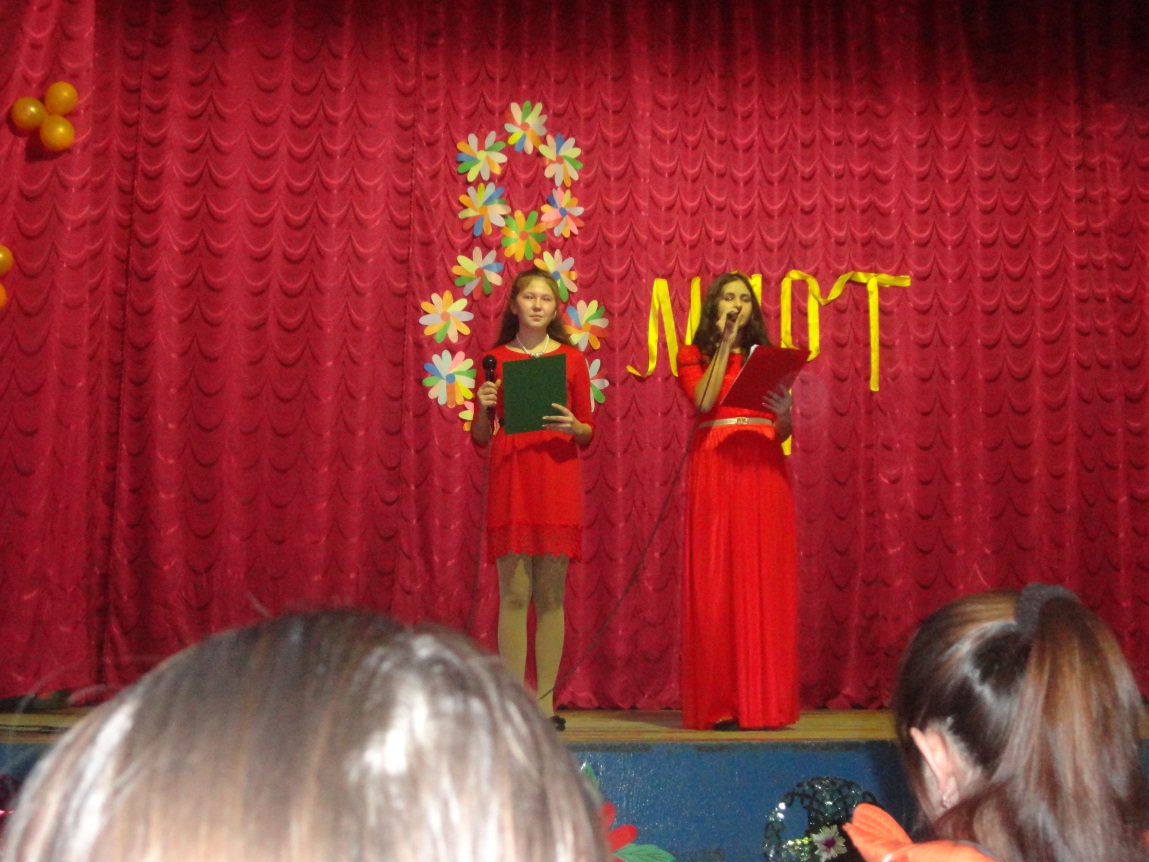 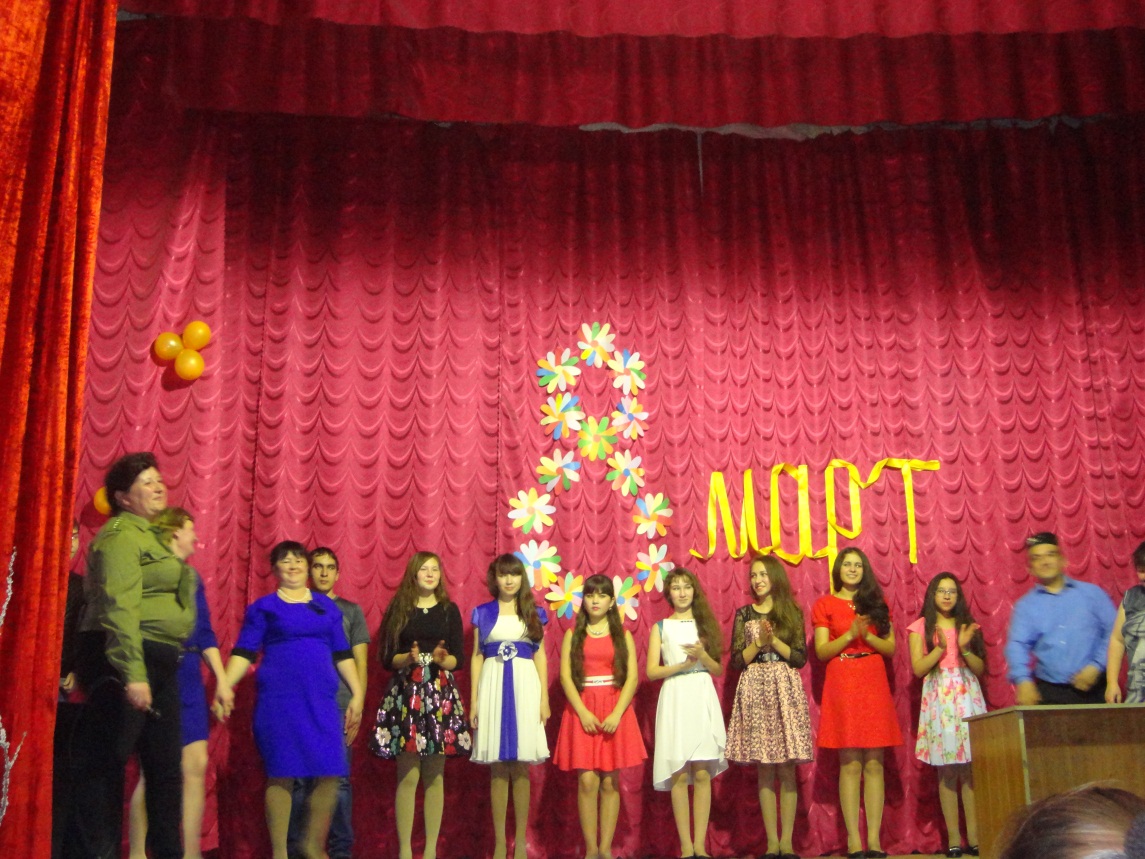 